29. TÝDENNÍ PLÁN OD    5. 4.  DO   9. 4.  2021    29. TÝDENNÍ PLÁN OD    5. 4.  DO   9. 4.  2021    UČIVOUČIVOPondělí 5. 4.Velikonoční pondělí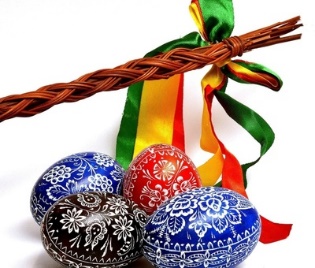 Úterý 6. 4. AJ:1.sk.: (N) Present simple - He likes/She likes. Let's explore Britain uč, 40-41AJ: 2. sk.(F)Unit 4 - At the youth club - present simple - 3. os., j. č.UČ str. 38     PS str. 36PL Extension 3Středa 7. 4.POSLATPravopisníček+ listM-PSVL-list v sešitěČJ-Přídavná jména měkká a tvrdá-DIKTÁT.Přídavná jména přivlastňovací: PS str. 6, cv. 2Dodělat list (2. tabulku)M: Desetinná čísla: PĚTIMINUTOVKA DO M-Š.Římské číslice: uč. str. 62, PS str. 47, cv. 1, 2 (3, 4 dobrovolně)DÚ: M-PS str. 48 celé-ODEVZDAT M-Š DO PÁTKU DO KRABICE.VL-Vodstvo Evropy: uč. str. 57+list.Čtvrtek 8. 4.ČJ-Přídavná jména-opakování: PS str. 6, cv. 1 (dole)+LISTPS str. 6, cv. 2 + list dodělat (str. 33)G-Trojúhelníky: rýsování-uč. str. 33, postupPS str. 24, cv. 2 DÚ str. 33, cv. 1 do sešitu D-Československá republika-str. 28-29, PS str. 14, cv. 5, str. 15, cv. 6, 7, 8Pátek 9. 4. ČJ-SLOHM-2. díl str. 2, cv. 1PS str. 1,2, 3, 4, 5(Pondělí: hodina ČJ, M, PŘ.   Úterý: hodina Aj.Středa: hodina ČJ, M, VL.Čtvrtek: hodina ČJ, G, dějiny.Pátek: hodina ČJ, M.      (Pondělí: hodina ČJ, M, PŘ.   Úterý: hodina Aj.Středa: hodina ČJ, M, VL.Čtvrtek: hodina ČJ, G, dějiny.Pátek: hodina ČJ, M.      